В целях реализации Федерального закона от 12.01.1996 N 7-ФЗ "О некоммерческих организациях" и Федерального закона от 03.11.2006 N 174-ФЗ "Об автономных учреждениях", в соответствии с Приказом Министерства финансов Российской Федерации от 02.11.2021 N 171н "Об утверждении Общих требований к порядку составления и утверждения отчета о результатах деятельности государственного (муниципального) учреждения и об использовании закрепленного за ним государственного (муниципального) имущества", руководствуясь Уставом города Сосновоборска Красноярского края,ПОСТАНОВЛЯЮ:Внести в Постановление администрации города от 24.01.2023 № 80 «Об утверждении Порядка составления и утверждения отчета о результатах деятельности муниципального учреждения, функции и полномочия учредителя которого осуществляет Администрация города Сосновоборска, и об использовании закрепленного за ним муниципального имущества» (далее – Постановление) следующие изменения:Преамбулу к Постановлению изложить в новой редакции:«В соответствии с подпунктом 10 пункта 3.3 статьи 32 Федерального закона от 12.01.1996 N 7-ФЗ "О некоммерческих организациях", частью 10 статьи 2 Федерального закона от 03.11.2006 N 174-ФЗ "Об автономных учреждениях", Постановлением Правительства Российской Федерации от 18.10.2007 N 684 "Об утверждении Правил опубликования отчетов о деятельности автономного учреждения и об использовании закрепленного за ним имущества", Приказом Министерства финансов Российской Федерации от 02.11.2021 N 171н "Об утверждении Общих требований к порядку составления и утверждения отчета о результатах деятельности государственного (муниципального) учреждения и об использовании закрепленного за ним государственного (муниципального) имущества", руководствуясь Уставом города Сосновоборска Красноярского края,».Внести в Приложение № 1 «Порядок составления и утверждения отчета о результатах деятельности муниципальных учреждений города Сосновоборска и об использовании закрепленного за ними муниципального имущества» следующие изменения:Пункт 1 раздела II изложить в новой редакции:«1. Отчет должен в заголовочной части содержать наименование учреждения, составившего Отчет, с указанием кода по реестру участников бюджетного процесса, а также юридических лиц, не являющихся участниками бюджетного процесса, идентификационного номера налогоплательщика и кода причины постановки на учет, наименование Уполномоченного органа с указанием кода главы по бюджетной классификации, наименование публично-правового образования с указанием кода по Общероссийскому классификатору территорий муниципальных образований и составляется в разрезе следующих разделов:раздел 1 "Результаты деятельности";раздел 2 "Использование имущества, закрепленного за учреждением";раздел 3 «Эффективность деятельности».».Пункт 2 раздела II дополнить абзацами следующего содержания:«сведения о поступлениях и выплатах учреждения, формируемые бюджетными и автономными учреждениями, формируемые в соответствии с пунктом 13(1) Общих требований;сведения о кредиторской задолженности и обязательствах учреждения, формируемые в соответствии с пунктом 15(1) Общих требований.».Пункты 2 - 15 раздела III исключить.Пункт 16 раздела III изложить в новой редакции:«16. При подготовке Отчета учреждения должны использовать образцы Отчета и включаемых в него учреждениями сведений, приведённые в приложении к Общим требованиям.».2. Постановление вступает в силу в день, следующий за днем его официального опубликования в городской газете «Рабочий».Глава города Сосновоборска						А.С. Кудрявцев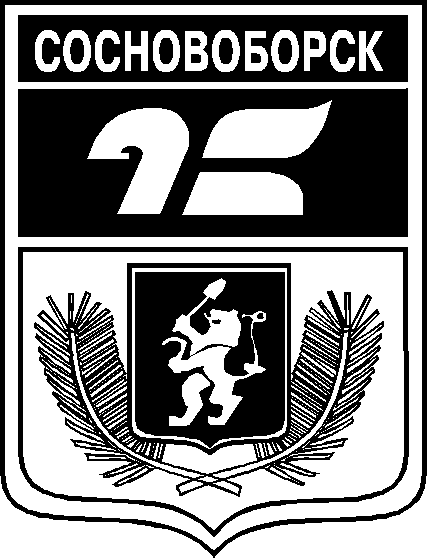 АДМИНИСТРАЦИЯ ГОРОДА СОСНОВОБОРСКАПОСТАНОВЛЕНИЕ«______»_________________2023                                                         №_____АДМИНИСТРАЦИЯ ГОРОДА СОСНОВОБОРСКАПОСТАНОВЛЕНИЕ«______»_________________2023                                                         №_____О внесении изменений в постановление администрации города Сосновоборска от 24.01.2023 № 80 «Об утверждении Порядка составления и утверждения отчета о результатах деятельности муниципального учреждения, функции и полномочия учредителя которого осуществляет Администрация города Сосновоборска, и об использовании закрепленного за ним муниципального имущества»